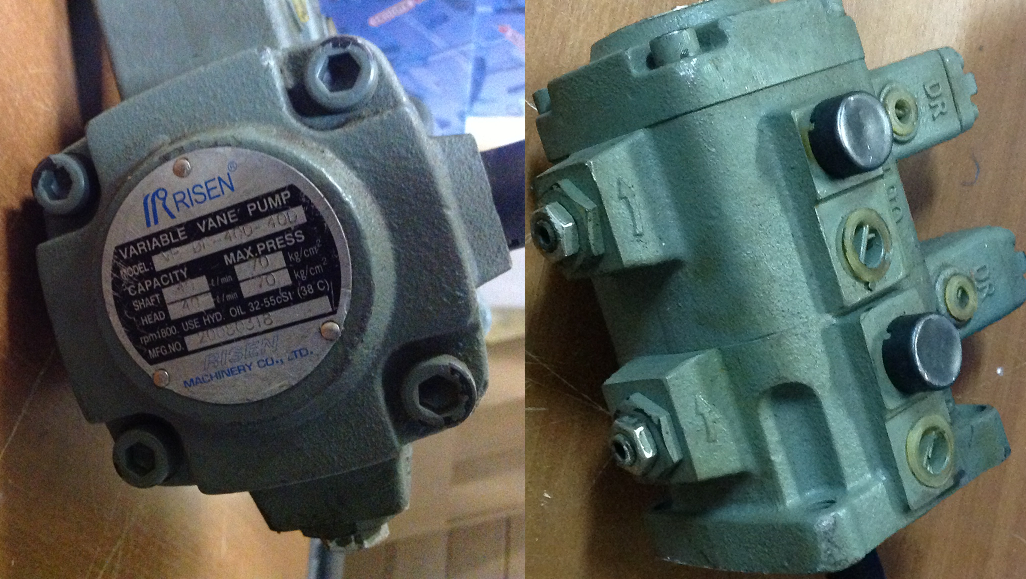 Код из 1САртикулНаименование/ Бренд/ПоставщикТехнические характеристикиГабаритыД*Ш*В,ммМасса,грМатериалМесто установки/НазначениеF0004527Спаренный насос VP40/40-A4-FГидравлическая веерная вайма MH 1930F0004527RisenГидравлическая веерная вайма MH 1930F0004527WeiliГидравлическая веерная вайма MH 1930